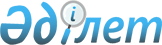 О внесении изменения в постановление акимата Аккайынского района от 12 января 2009 года № 14 "Об организации общественных работ в Аккайынском районе в 2009 году"Постановление акимата Аккайынского района Северо-Казахстанской области от 22 мая 2009 года N 111. Зарегистрировано Управлением юстиции Аккайынского района Северо-Казахстанской области 2 июня 2009 N 13-2-102

      В соответствии со статьей 28 Закона Республики Казахстан от 24 марта 1998 года «О нормативных правовых актах», подпунктом 13 пункта 1 статьи 31 Закона Республики Казахстан от 23 января 2001 года «О местном государственном управлении и самоуправлении в Республике Казахстан», пунктом 5 статьи 7, пунктом 5 статьи 20 Закона Республики Казахстан от 23 января 2001 года «О занятости населения», постановлением Правительства Республики Казахстан от 19 июня 2001 года № 836 «О мерах по реализации Закона Республики Казахстан от 23 января 2001 года «О занятости населения», постановлением акимата Северо-Казахстанской области от 19 июля 2001 года № 38 «Об утверждении Положений по организации и финансированию общественных работ, профессиональной подготовки, повышения квалификации и переподготовки безработных» (зарегистрировано в Региональном разделе Реестра нормативных правовых актов 30 июля 2001 года за № 398 и опубликовано 7 августа 2001 года в газете «Северный Казахстан»), акимат района ПОСТАНОВЛЯЕТ:



      1. Внести в постановление акимата Аккайынского района от 12 января 2009 года № 14 «Об организации общественных работ в Аккайынском районе в 2009 году» (зарегистрировано в региональном разделе Реестра государственной регистрации нормативных правовых актов за № 13-2-96 и опубликовано 19 февраля 2009 года в газете «Колос» № 7) следующее изменение:

      Перечень организаций, виды, объемы и размеры оплаты труда по видам общественных работ, утвержденный указанным постановлением изложить в новой редакции согласно приложению к настоящему постановлению.



      2. Настоящее постановление вступает в силу со дня его государственной регистрации в органах юстиции Республики Казахстан и вводится в действие по истечении десяти календарных дней со дня его официального опубликования в средствах массовой информации.      Аким района                                Р. Елубаев

Приложение

к постановлению акимата

Аккайынского района

от 22 мая 2009 года № 111«Утверждено

постановлением акимата

Аккайынского района

от 12 января 2009 года № 14Перечень

организаций, виды, объемы и размеры оплаты труда

по видам общественных работ

Примечание: Работы, обозначенные абзацами 5, 10, 11, 13 применяются в случае отсутствия соответствующих единиц в штатных расписаниях организаций и если на эти цели не предусмотрены средства в местных бюджетах.
					© 2012. РГП на ПХВ «Институт законодательства и правовой информации Республики Казахстан» Министерства юстиции Республики Казахстан
				Наименование

организацииРабочих

мест Вид общественных работРазрядКоэф-

фициентГосударствен-ное

учреждение «Аккайынский районный

архив»2

человекаОказание помощи в обработке и подготовке к хранению документацииG-141,43Аппараты

акимов сельских округов Аккайынского района308

человекУчастие в отрядах содействия правоохранитель-

ным органам в обеспечении общественного порядка в сельских населенных пунктах Аккайынского района;

Оказание помощи в обработке и подготовке к хранению документации;

Помощь в переписи домашних хозяйств и в составлении похозяйственных книг;

Уборка территорий населенных пунктов;

Озеленение и благоустройство территории, отлов бродячих животных;

Выполнение подсобных работ в строительстве ледовых городков;

Текущий ремонт дорог (засыпка ям и выбоин, копка кюветов, очистка от мусора сточной канализации и др.);

Оказание помощи по вопросам занятости и сбору документов при назначении государственных пособий семьям, имеющим детей до 18 лет;

Выполнение поручений по приему и обустройству оралманов;

Работа в качестве истопника на период отопительного сезона бюджетных организаций и государственных учреждений;

Проведение мелиоративных работ, а также работ связанных с весенне-осенними паводками;

Уход за больными одиноко престарелыми гражданами (покупка продуктов, медикаментов, уборка помещения, побелка стен, покраска полов, стирка белья, посадка, прополка и уборка овощей);

Благоустройство  кладбищ, свалок, в том числе организация сбора отходов.G-14

 

 

 

 

 

 

 

 

 

  

G-14

 

 

 

 

G-14

 

 

  

II

 IIIIIIII

 

 

 G –14

 

 

 

 

 G-14

 

 IІ

 

 

 

 III

 

 G-14

 

 

 

 

 

 

 III1,43

 

 

 

 

 

 

 

 

 

  

1,43

 

 

 

 

1,43

 

 

 

 

 

1,49

 1,591,591,49

 

 

 1,43

 

 

 

 

 1,43

 

 1,49

 

 

 

 1,59

 

 1,43

 

 

 

 

 

 

 1,59Итого:310